lid van de KWbN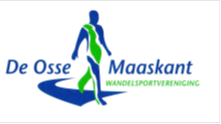 Inschrijfformulier WSV De Osse MaaskantBovenkant formulierVoorletter(s) ____________________________________________________________Roepnaam ______________________________________________________________tussenvoegsel(s)__________________________________________________________Achternaam _____________________________________________________________Geboortedatum __________________________________________________________man/vrouw man
vrouwStraat _________________________________________________________________huisnummer ____________________________________________________________Postcode _______________________________________________________________Woonplaats ____________________________________________________________E-mail ________________________________________________________________telefoonnummer ________________________________________________________Welk soort lidmaatschap wil je *Alleen lidmaatschap De Osse Maaskant ( € 12,50 )
Basis lidmaatschap KWbN ( € 20,00 )
Compleet lidmaatschap ( € 31,25 )Bovenstaande bedragen gelden voor het contributiejaar 2023.Graag bijbehorende bedrag overmaken op Rekeningnummer NL19 RBRB   0695 5944 51 , t.n.v. De Osse MaaskantHandtekeningDatum:	……………………………….R……………Onderkant formulier